Διαλέξτε μία από τις δύο εικόνες . Κόψτε τη και κολλήστε τη  στο χώρο που υπάρχει στη πρώτη  σελίδα του  φύλλου εργασίας.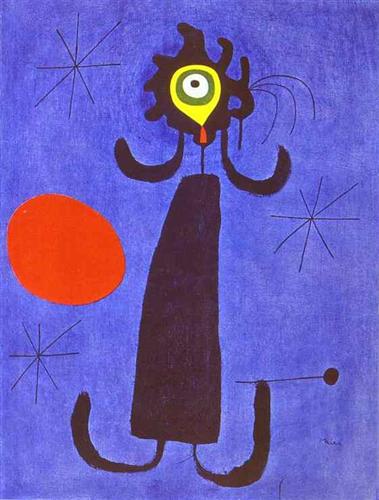 ‘’Γυναίκα μπροστά στον ήλιο’’, 1950 ,λάδι σε καμβά,65χ50 cm                                           ομάδα α’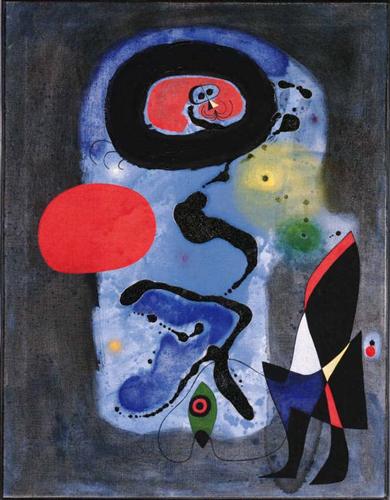 O κόκκινος ήλιος, 1948, γκουάς και λάδι σε καμβάΔιαλέξτε μία από τις δύο εικόνες . Κόψτε τη και κολλήστε τη  στο χώρο που υπάρχει στη πρώτη  σελίδα του  φύλλου εργασίας.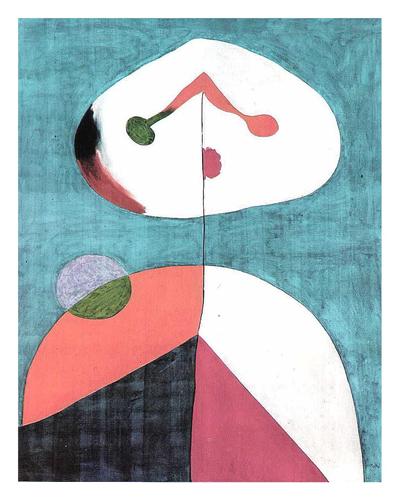 Πορτρέτο ΙΙ,1938                                  ομάδα β’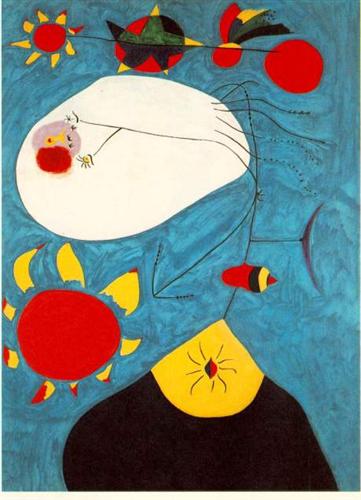 Πορτρέτο ΙV,1938Διαλέξτε μία από τις δύο εικόνες . Κόψτε τη και κολλήστε τη  στο χώρο που υπάρχει στη πρώτη  σελίδα του  φύλλου εργασίας.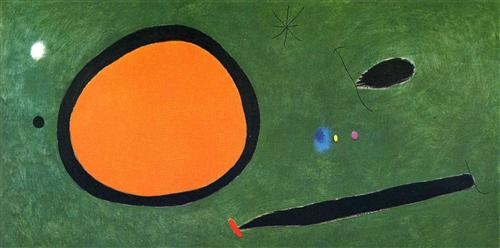 Πτήση πουλιού στο φώς του φεγγαριού, 1967, λάδι σε καμβά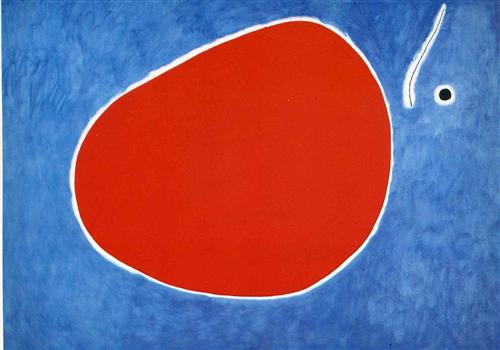 Πτήση αλογόμυγας μπροστά στον ήλιο, 1968, λάδι σε καμβά Ομάδα γ’Διαλέξτε μία από τις δύο εικόνες . Κόψτε τη και κολλήστε τη  στο χώρο που υπάρχει στη πρώτη  σελίδα του  φύλλου εργασίας.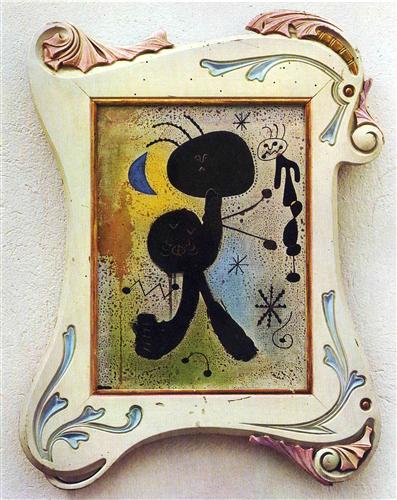 Ζωγραφική, 1943,λάδι και παστέλ σε καμβά, 30χ40 cm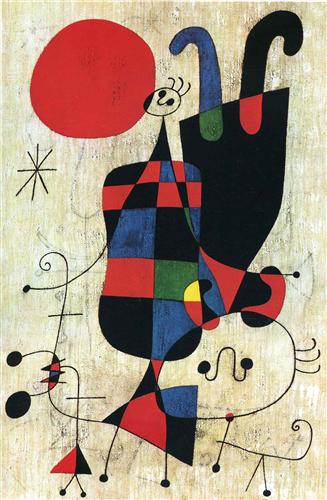 Φιγούρες και σκύλος μπροστά στον ήλιο, 1949                   Ομάδα δ’             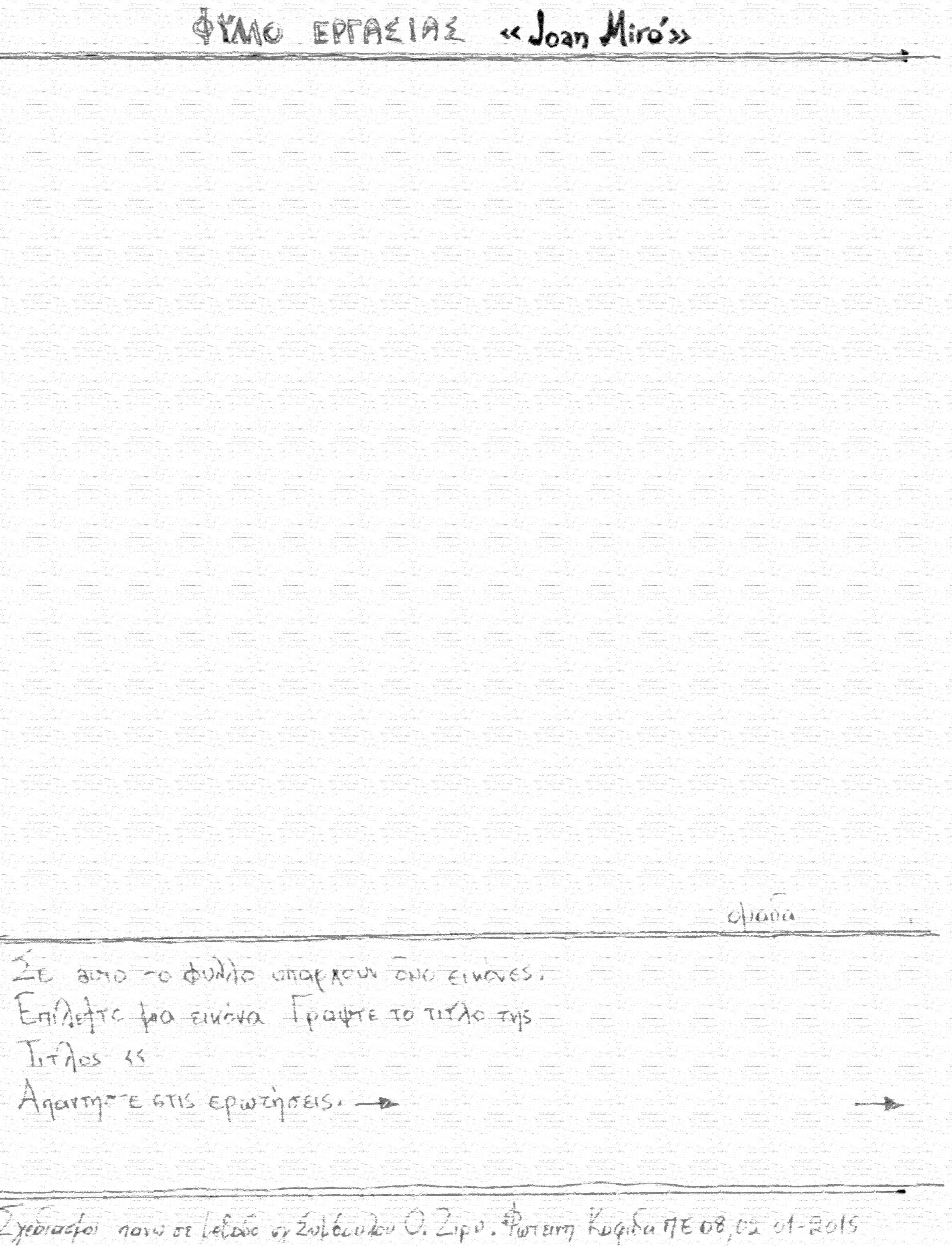 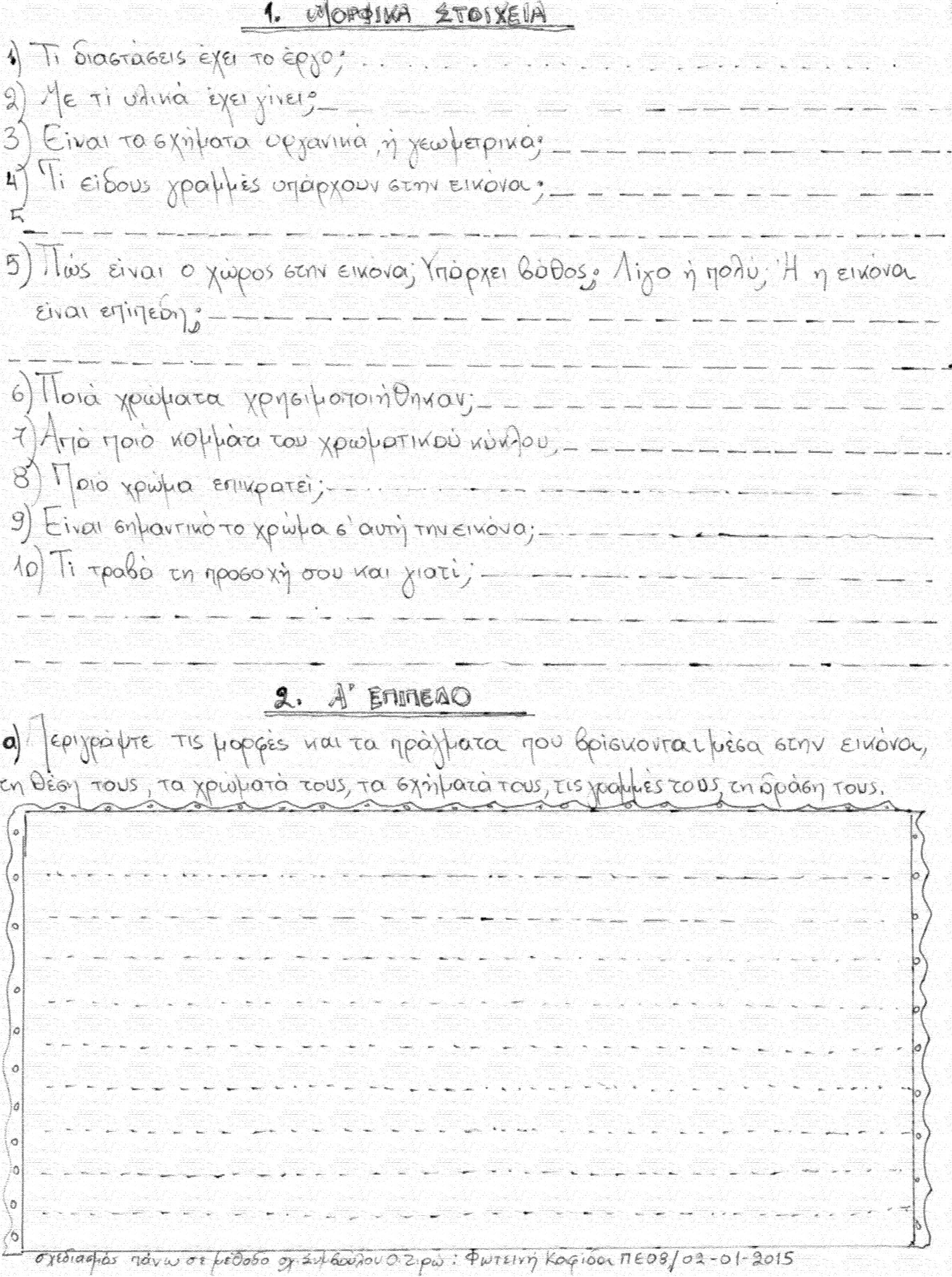 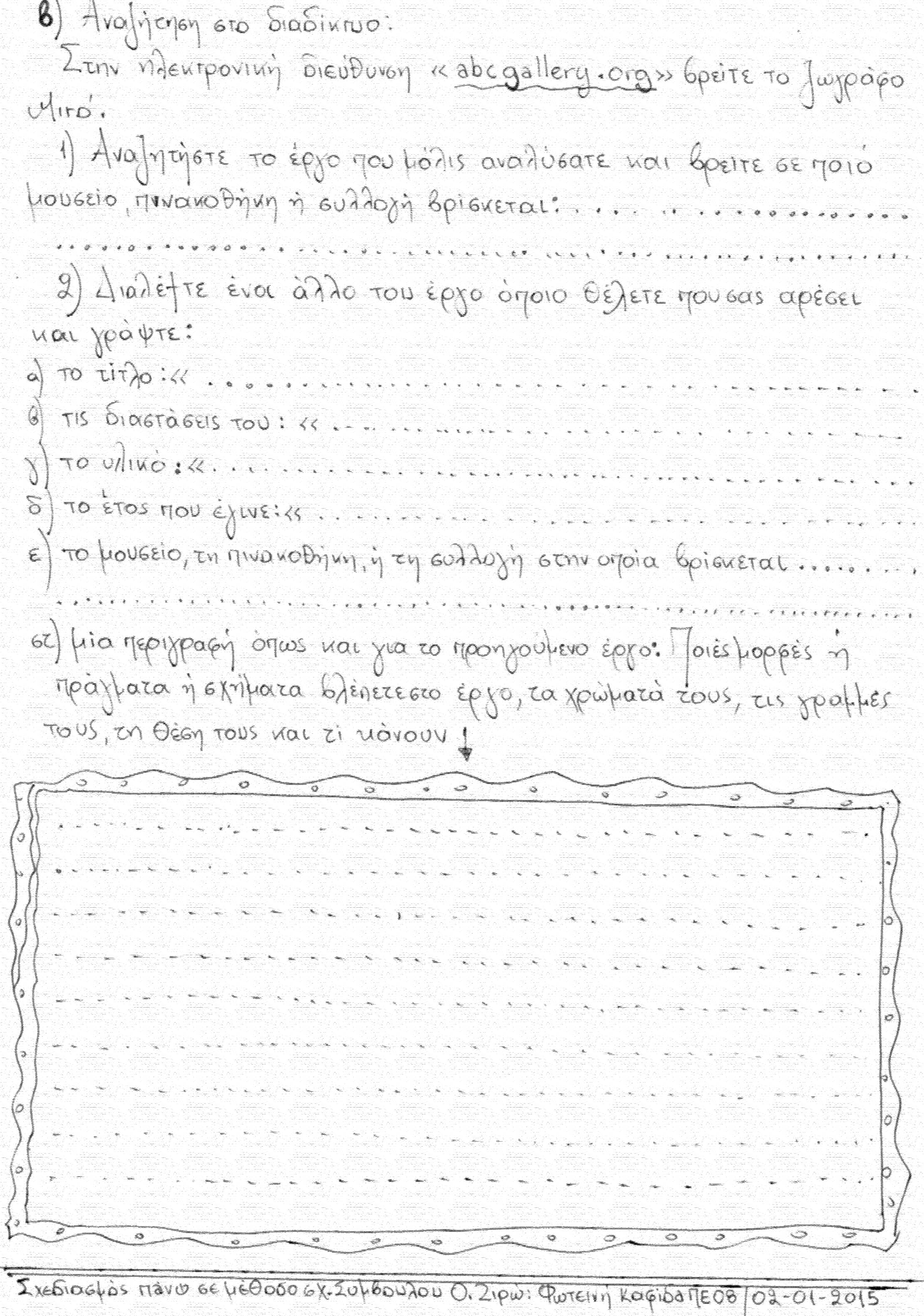 